InvitationTo:  5th Aurora Cub Pack BPlease come to our year end partyto be held atAirborne Trampoline North1166 Gorham Street Newmarket Ontario L3Y 8W4, Unit #7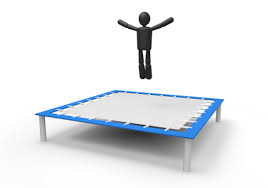 		Date:  Wed, May 20, 2015		Time:  7- 8:30 p.m.Please make sure the attached form is clearly completed and brought to the party.Without it, Airborne cannot allow you to participate in our event.Please arrive 10 minutes early for warm-up, stretching and rulesFor this fun filled hour you should wear comfortable sports clothing and socksPlease do not wear any jewellery or earrings.We will be having snacks and our gizzle auction.  There is no charge for this event.			5th Aurora Cub Pack B Leaderswww. Airbornetrampoline.ca(905) 836-9091RELEASE OF LIABILITY, WAIVER OF CLAIMS,ASSUMPTION OF RISKS AND INDEMNITY AGREEMENTPLEASE READ CAREFULLYI acknowledge that there is a potential risk of injury involved in the practice of any sport. I also understand that AIRBORNE TRAMPOLINE NORTH Inc. And JUMPZONE Inc. Herein referred to as THE COMPANIES, have met all standards of safety in terms of facility, equipment and training of staff to offer a safe environment to its guests. Furthermore, I also acknowledge that injury is possible despite of all safety measures taken by THE COMPANIES. And that I am called upon to use responsible caution when participating in their activities. AWARENESS AND ASSUMPTION OF RISK I am aware that participating in dynamic Disciplines like Trampoline and other Acrobatic Sports involve the risk of personal injury, which can occasionally lead to loss of income, and incurred health costs. Consequently, and without prejudice; I understand that the causes for injury include but are not limited to: equipment malfunction, negligence by other participants, officials, and volunteers of THE COMPANIES (HEREIN referred to as THEIR MEMBERS) operating in their facilities. I HEREBY freely accept and willingly assume the aforementioned risks and responsibilities. RELEASE OF LIABILITY, WAIVER OF CLAIMS AND INDEMNITY AGREEMENT In consideration of THE COMPANIES accepting my request (or if applicable, that of my family) to participate in this activity, I agree to: 1. Observe and obey all rules and warnings posted in and about the property and facilities of THE COMPANIES. I further agree to follow all instructions and directions given orally, to me or to my family, by any staff (coaches, Refs, and supervisors) working for THE COMPANIES regarding what is expected as appropriate behaviour within the confines of their property and facilities. 2. Waive any and all claims that I may have in the future against THE COMPANIES and THEIR MEMBERS resulting from my or my family’s presence upon its facilities. 3. Release THE COMPANIES and THEIR MEMBERS from any and all liability for any of the risks as listed in the “AWARENESS AND ASSUMPTION OF RISK” section, that I or my family may suffer as a result of my participation in any of the disciplines in their facility, due to any cause whatsoever, including negligence, breach of contract or breach of any statutory duty of care. 4. To HOLD HARMLESS and INDEMNIFY THE COMPANIES and THEIR MEMBERS from any and all liability that extends to property damage and personal injury resulting from my or my family’s participation in any of its activities. 5. That this agreement is binding and extends not only to me but my family, heirs, executors, administrators, and assigns. And specifically to any person on whose behalf I have signed this agreement. I HAVE READ THIS AGREEMENT AND UNDERSTAND IT. I AM AWARE THAT BY SIGNING THIS DOCUMENT I AM WAIVING RIGHTS TO LEGAL ACTION WHICH I OR MY NEXT OF KIN, HEIRS, EXECUTORS, ADMINISTRATORS, AND ASSIGNS MAY HOLD AGAINST THE COMPANIES AND THEIR MEMBERS. Full Name of Participant (Please Print Clearly): ___________________________________________________________________________________ Gender: M / F Date of Birth (yyyy/mm/dd) _______________ Current Age: _______________ Street: ______________________________ City: __________________ Province: _____ Postal Code: ___________________ Phone Number: (_______)_______________ Email address: _________________________________________________________ Full Name of Parent or Legal Guardian of Participant if less than 18 years of age (Please Print Clearly): _____________________________________________________________________________________ Signature (Parent or Legal Guardian or Participant if above 18 years old): X_______________________________________________________ Date: